План програма на дейността на НЧ„Просвета-1935“ с.Буковец за 2020г.Януари21.01.2020г. Бабин ден-тържество с жителите на селото, изложба на питки,викторинамясто: читалището  Февруари14.02.2020г. Трифон зарезан-празник на виното,конкурс за най-хубаво виноМясто:лозето и читалищетомарт01.03.2020г. Окрасяване на дърво с мартеници направени от деца,подреждане на изложба с мартеници,ден на самодеецамясто: читалището, библиотеката08.03.2020г. Осми март –тържество с жителите на селото,изложба,викторинамясто: читалището22.03.2020г. Посрещане на пролетта –тържество с жители на селото,изложба на национални носии с награди за участиемясто: читалищетоАприл01.04.2020г. Седмица на детската книга-четене с деца , изложба на любими герой от приказкитемясто: библиотеката11.04.2020г.Лазаруванемясто:селото19.04.2020г.Великденски празнициМай06.06.2020г. – събор на селотоЮниЮни01.06.2020г. Международен ден на детето -рисуване с тебешир,разрязване на тортамясто: читалището24.06.2020г.Еньовден-да се лекуваме с даровете от природатаОктомври01.10.2020г.-ден на възрастните хора-среща беседа на чаша чаймясто:библиотекатаНоември21.11.2020г.ден на християнското семействомясто:читалищетоДекември25.12.2020г. Посрещане на  дядо Коледа в библиотеката с деца,тържество с жителите на селотомясто:библиотеката,читалищетоО Т Ч Е ТЗа дейността на НЧ„Просвета – 1935“ с. Буковец  за 2019г.ЯнуариЕдин от най-обичаните празници е Бабин ден.Събират се жени от селото и най-възрастната баба пресъздава къпане на бебе и празника преминава в шеги и закачкиФевруариВ присъствието на жители от селото  отиваме да зарязваме лозите и продължаваме с кръшни хораМартЗа  8  и 22 март  отбелязахме празнично с жители на селото с много  веселие ,викторина,подредихме и изложба на питки,подредихме изложба на национални носииАприлПрез този месец седмицата на детската книга премина с четене на приказки на деца.На Лазаров ден младите момичета обикаляха с песни  за здраве и берекет МайСъбора на селото премина с много игри и веселие                                                                                                                                                                                                   Юни1юни премина с  рисунки на асфалт и разрязване на торта по случай празника на детето,участие в “Багачина пее и танцува“	,” Плешивец свири и пее”,бране на билки с деца по ЕньовденАвгуст  Участие в гпразника на гр.Брусарци“Алея на занаятите“ОктомвриДен на възрастните хора,поезия и музика-среща беседа на чаша чайНоемвриДенят на християнското семейство посрещнахме с жители на селотоДекемвриОрганизирахме тържество с жителите на селото по случай Коледа ,раздаване подаръци на децаЧИТАЛИЩНО  НАСТОЯТЕЛСТБоряна Димитрова Благоева – Председател на ЧНВитка Василева Георгиева – член Валентин Петков  Първанов  - член ПРОВЕРИТЕЛНА КОМИСИЯДесислава  Валериева  Стоянова – Председател ПКПена Методиева Александрова – член Мария Лозанова Тодорова –член 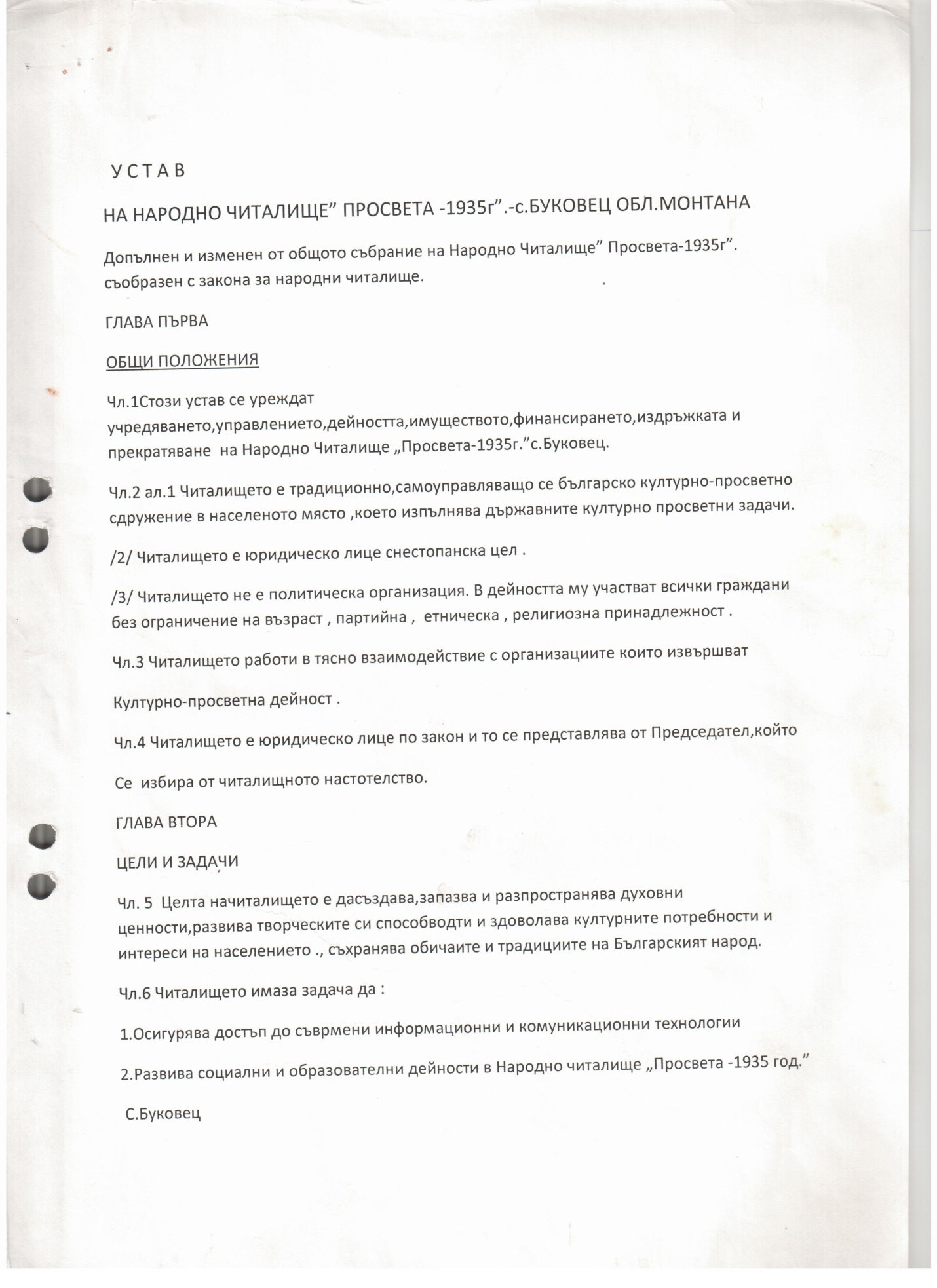 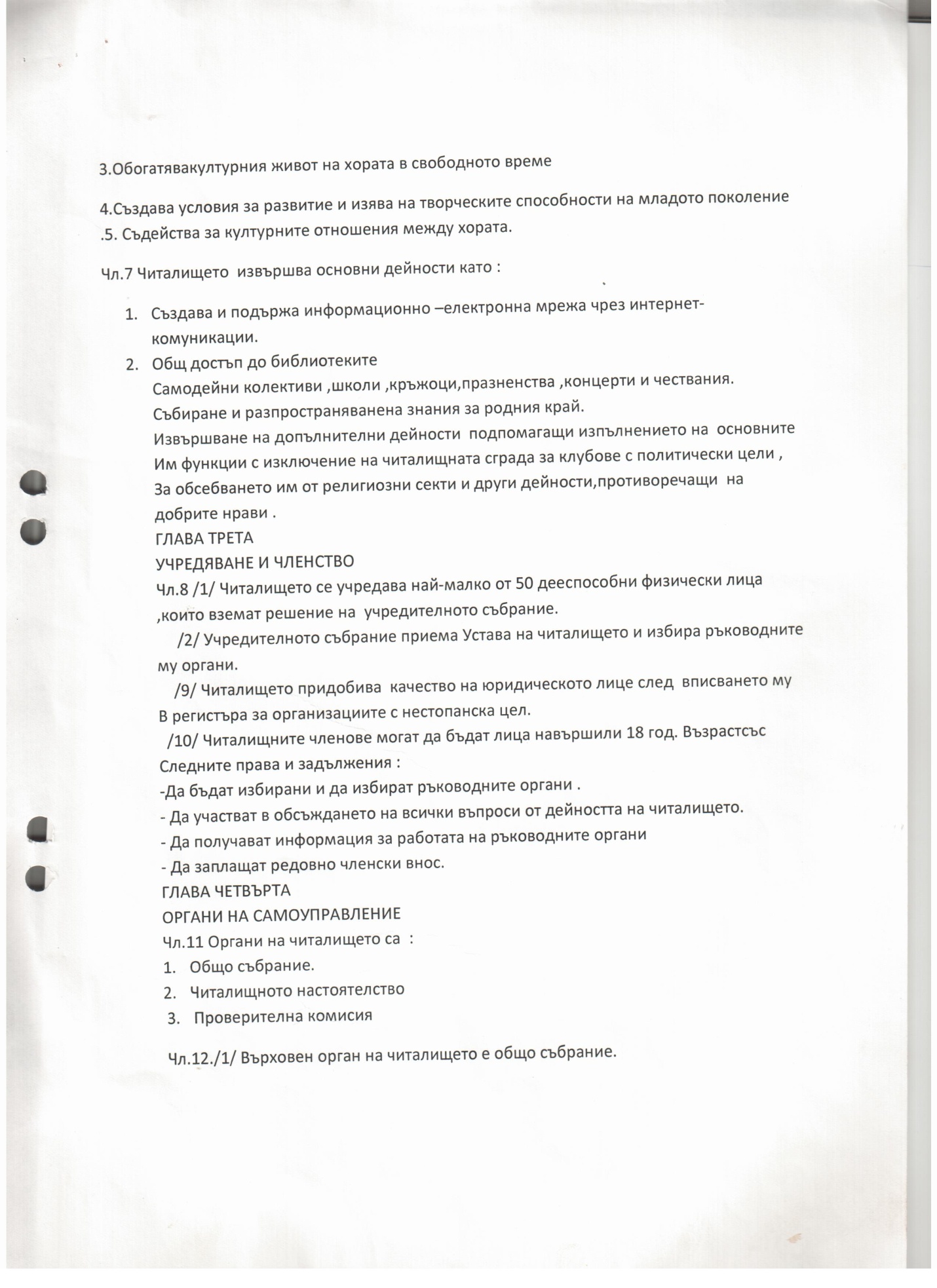 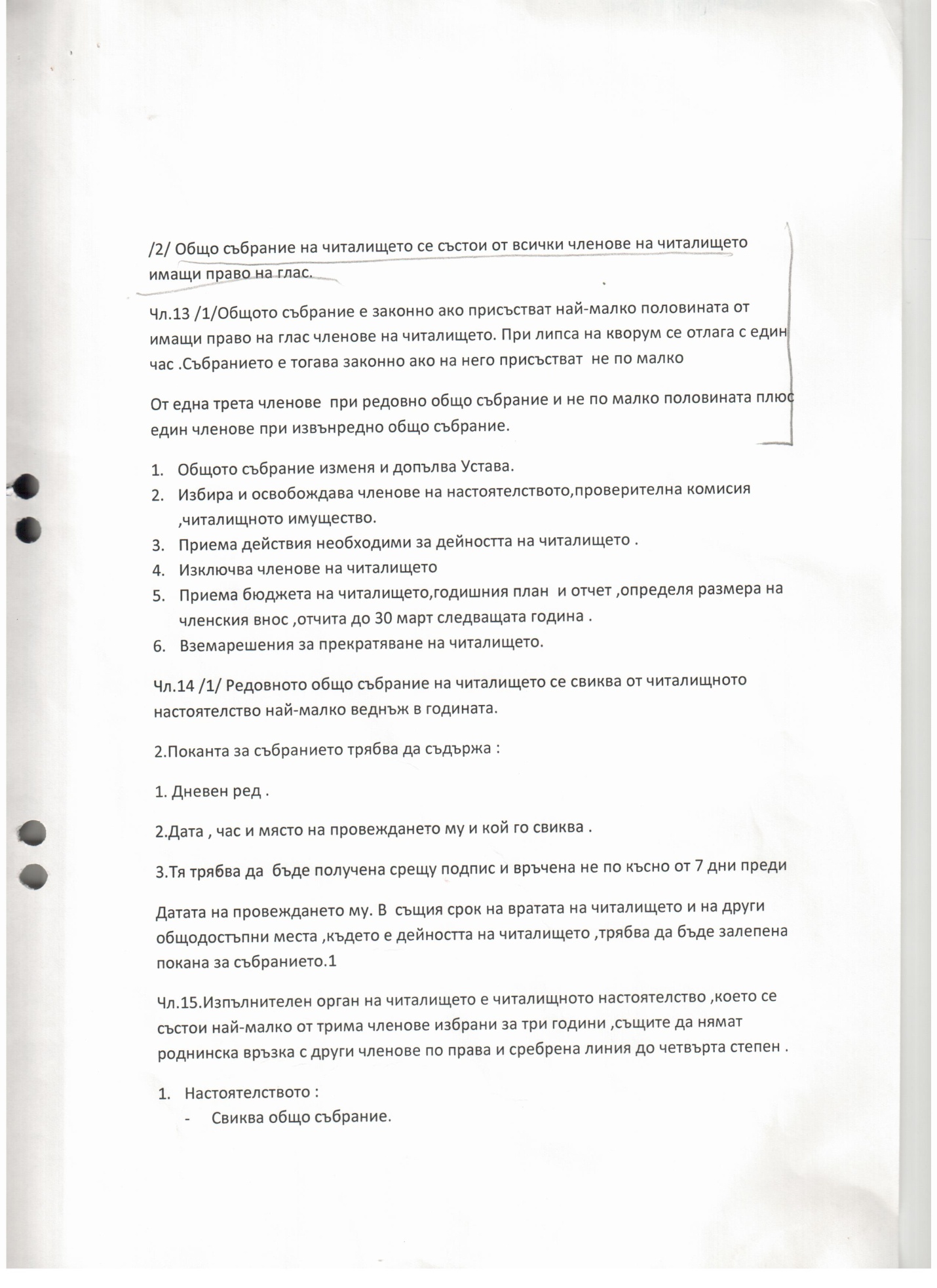 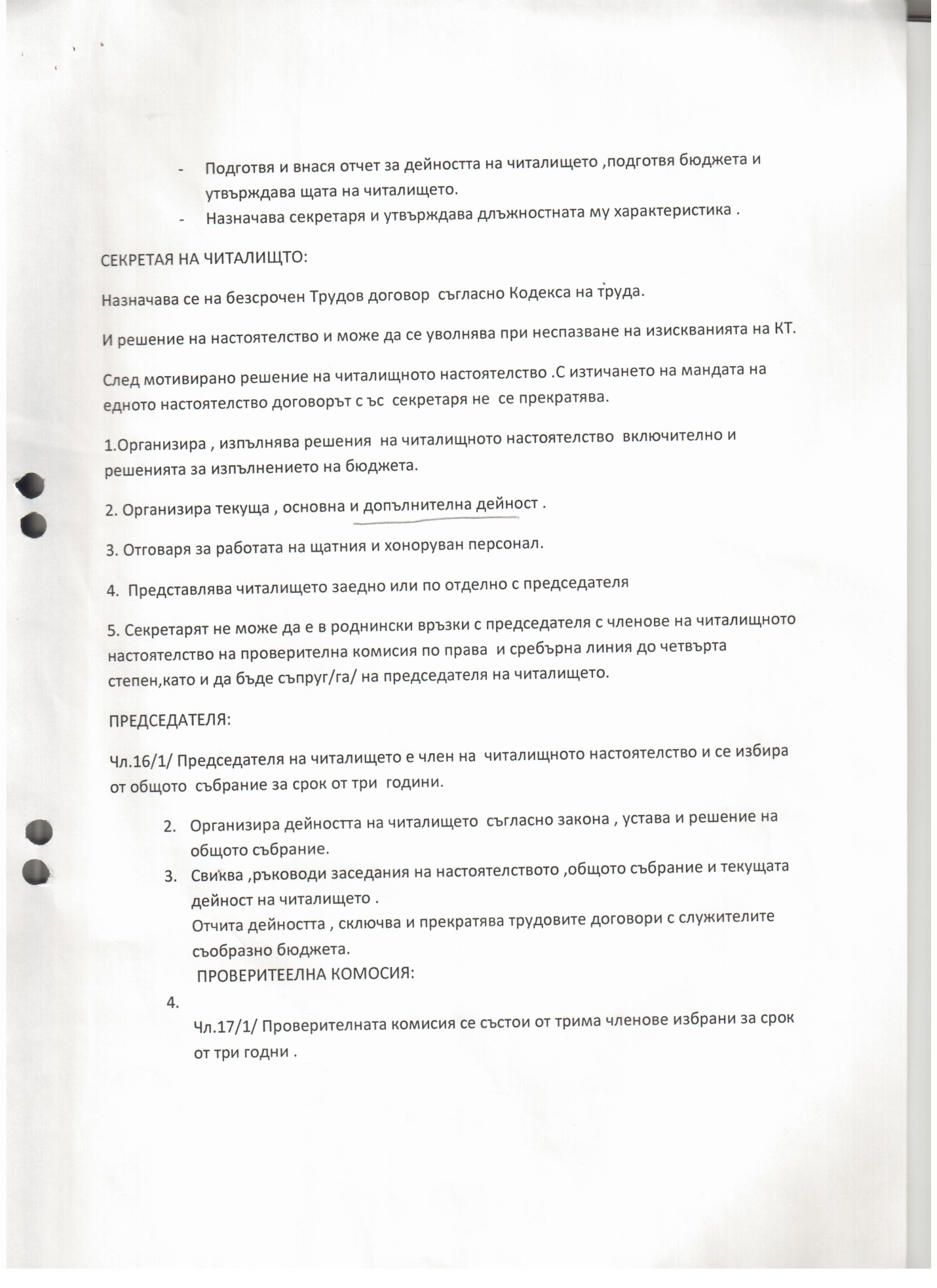 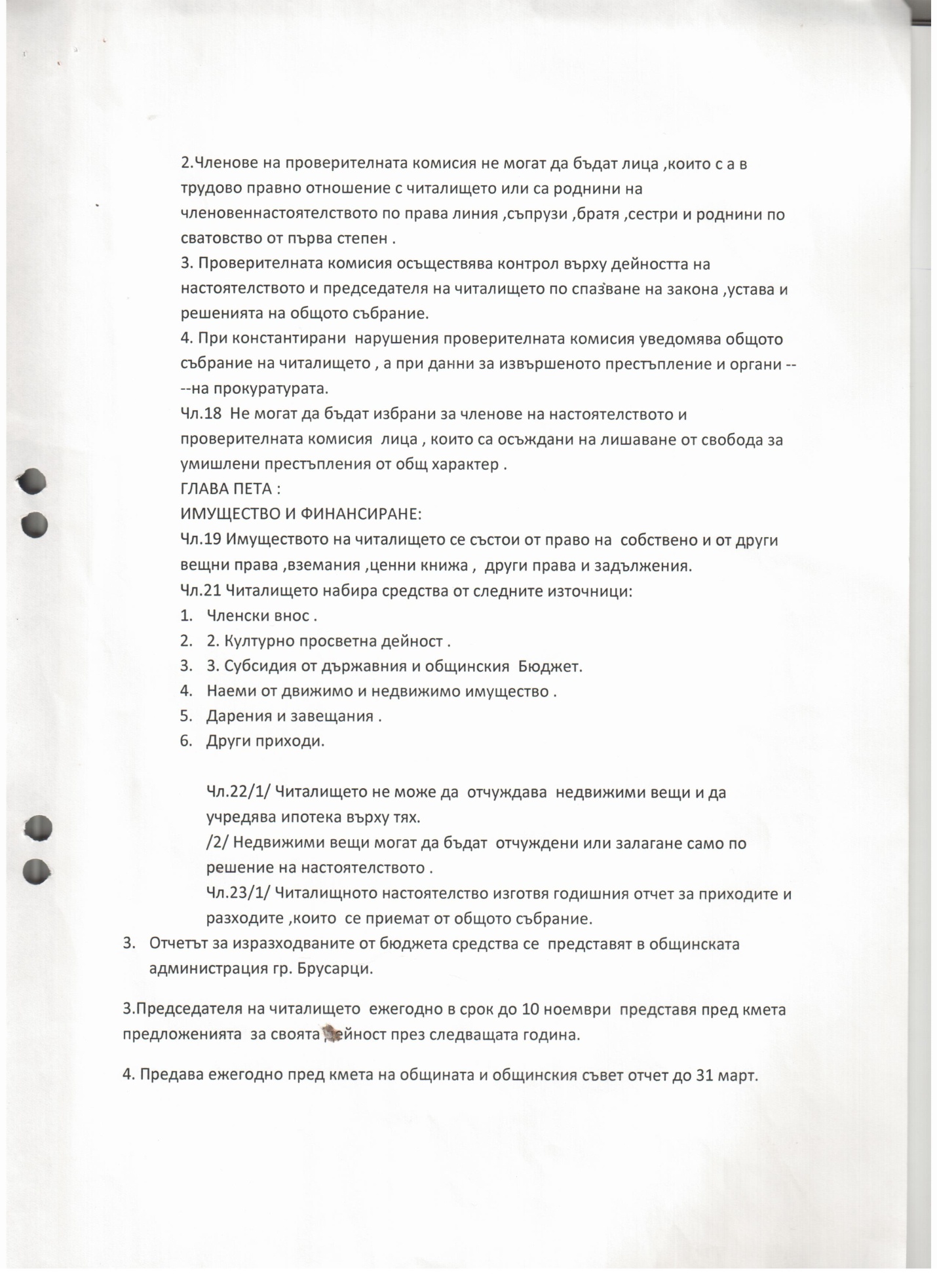 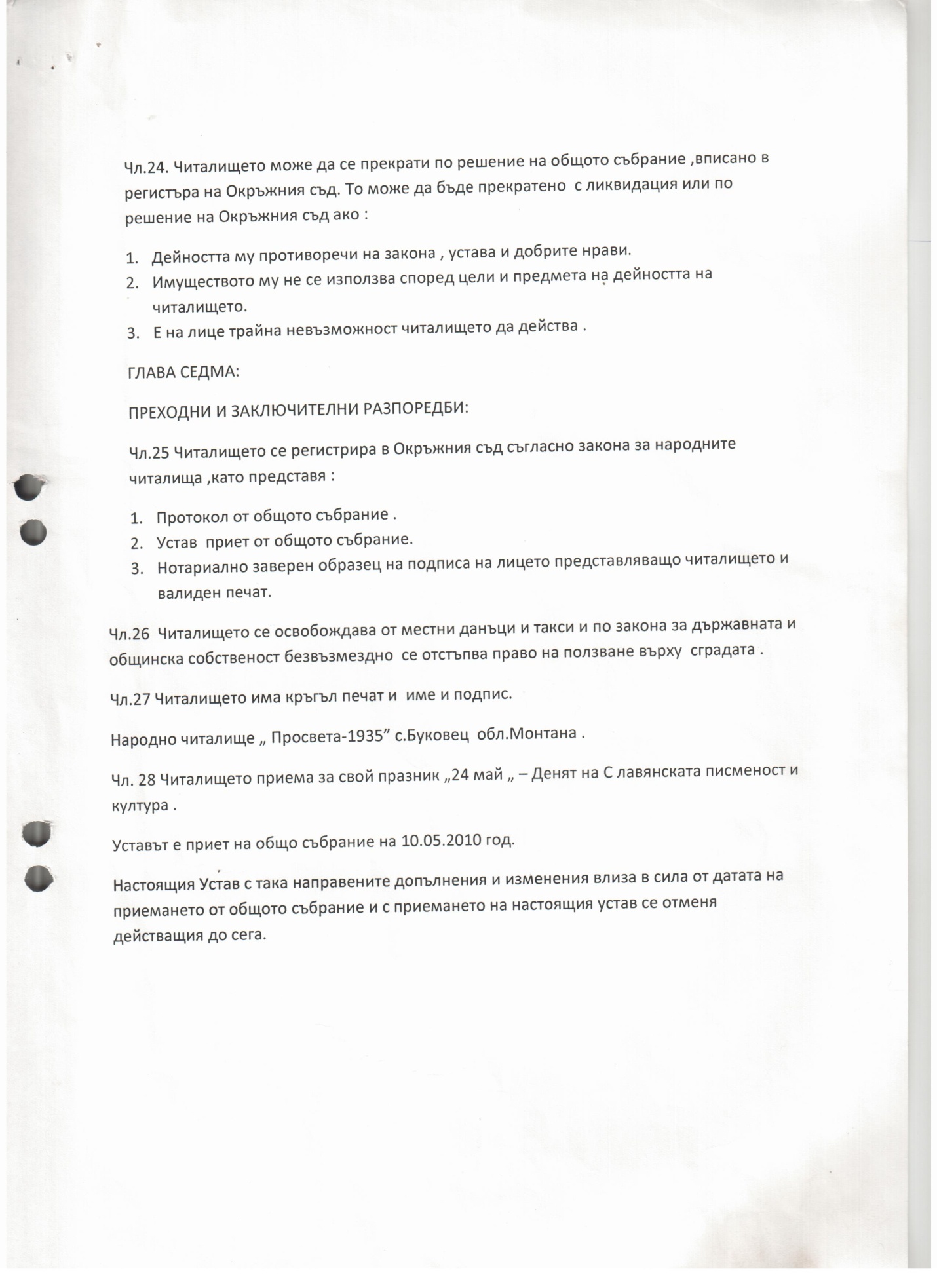 